		Accord		Concernant l’adoption de Règlements techniques harmonisés 
de l’ONU applicables aux véhicules à roues et aux équipements 
et pièces susceptibles d’être montés ou utilisés sur les véhicules à 
roues et les conditions de reconnaissance réciproque des homologations délivrées conformément à ces Règlements*(Révision 3, comprenant les amendements entrés en vigueur le 14 septembre 2017)_______________		Additif 38 – Règlement ONU no 39		Révision 2 - Amendement 2Complément 2 à la série 01 d’amendements – Date d’entrée en vigueur : 8 octobre 2022		Prescriptions uniformes relatives à l’homologation des véhicules 
en ce qui concerne l’appareil indicateur de vitesse et le compteur kilométrique, y compris leur installationLe présent document est communiqué uniquement à titre d’information. Le texte authentique, juridiquement contraignant, est celui du document ECE/TRANS/WP.29/2022/21.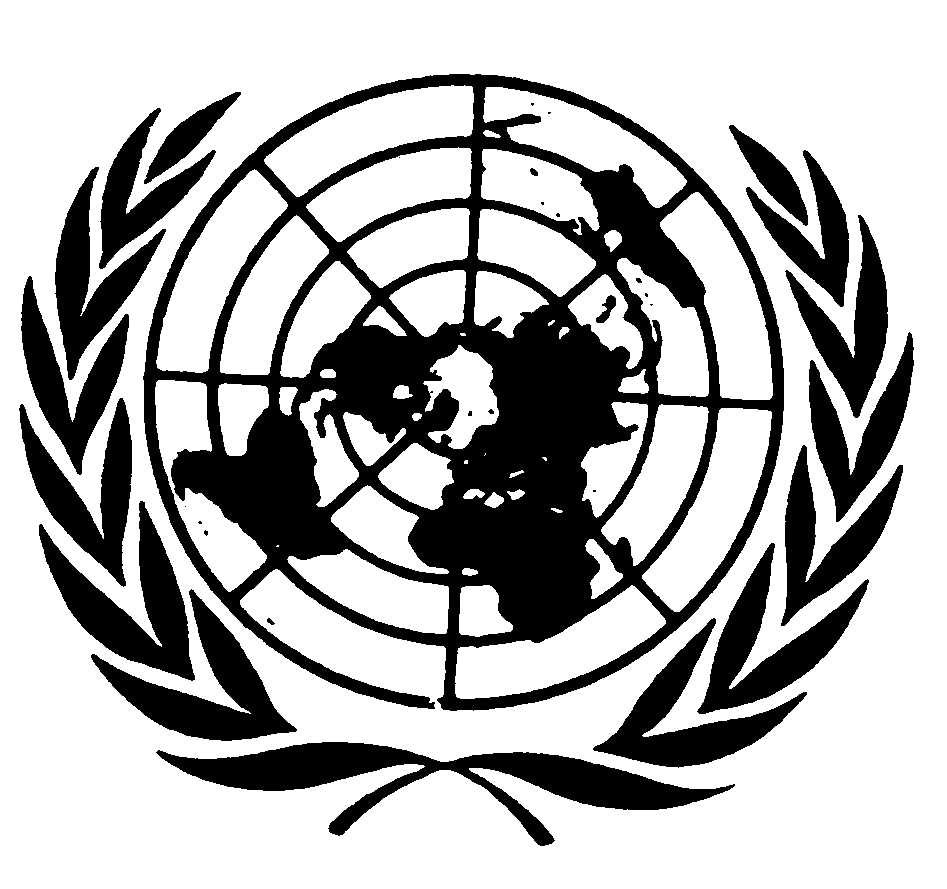 Ajouter le nouveau paragraphe 5.5.2, libellé comme suit :« 5.5.2		Le compteur kilométrique doit afficher la distance parcourue dans l’unité correspondant à celle de la graduation principale de l’indicateur de vitesse. Si le conducteur peut choisir d’afficher la distance en kilomètres ou en miles indépendamment de l’unité de l’indicateur de vitesse, l’unité doit être indiquée sur le compteur kilométrique. ».E/ECE/324/Rev.1/Add.38/Rev.2/Amend.2−E/ECE/TRANS/505/Rev.1/Add.38/Rev.2/Amend.2E/ECE/324/Rev.1/Add.38/Rev.2/Amend.2−E/ECE/TRANS/505/Rev.1/Add.38/Rev.2/Amend.211 novembre 2022